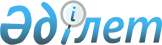 О признании утратившими силу постановлений Кабинета Министров Республики Казахстан от 3 августа 1992 года N 645 и от 5 апреля 1994 года N 330Постановление Правительства Республики Казахстан от 1 марта 2001 года N 308

      В связи с введением в действие Закона Республики Казахстан Z000129_ "О социальном партнерстве в Республике Казахстан" Правительство Республики Казахстан постановляет: 

      1. Признать утратившими силу: 

      1) постановление Кабинета Министров Республики Казахстан от 3 августа 1992 года N 645 P920645_ "О социальном партнерстве в области социально-трудовых отношений" (САПП Республики Казахстан, 1992 г., N 31, ст. 474); 

      2) постановление Кабинета Министров Республики Казахстан от 5 апреля 1994 года N 330 "О внесении изменения в постановление Кабинета Министров Республики Казахстан от 3 августа 1992 года N 645" (САПП Республики Казахстан, 1994 г., N 16, ст.160).     2. Настоящее постановление вступает в силу со дня подписания.     Премьер-Министр  Республики Казахстан      (Специалисты: Мартина Н.А.,                   Умбетова А.М.)    
					© 2012. РГП на ПХВ «Институт законодательства и правовой информации Республики Казахстан» Министерства юстиции Республики Казахстан
				